‘TEAM OF THE MONTH’ NOMINATION FORM 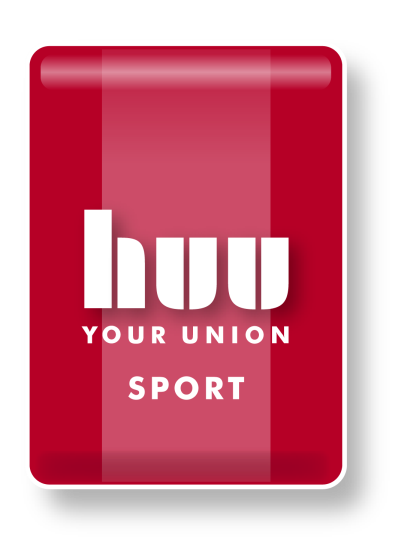                                                                                                                                                                                              AimA monthly award to;Recognise the diverse successes achieved by our AU clubs Promote accomplishments to the AU, HUU and UniversityCriteriaAny win that your Club deem outstanding in either BUCS, BUCS Cup or non-BUCS fixturesUnbeaten monthFundraisers/Charity eventsCommunity workClub organised trips/events; performance based, social or otherParticipation in AU eventsPerformance based successHigh attendance at Home gamesCollaboration of wins within ClubCollaboration event with other AU Club or SocietySuccess in general running of club Participation level successOtherWho can be nominated?Any BUCS or non-BUCS club (criteria allows for those not currently competing)Any specific team within a ClubAny individual from a Club for individual sportIf a Club is entering a specific team or individual, they may complete a maximum of two nomination forms Clubs are allowed to nominate other ClubsWho can’t be nominated?Following a win, the same club/team/individual cannot be nominated the following month. A different team/individual within a club can be nominated (or likewise the Club if it was a team/individual who won previously)Team sports cannot nominate individuals from their ClubName:							Signed:Name:							Signed: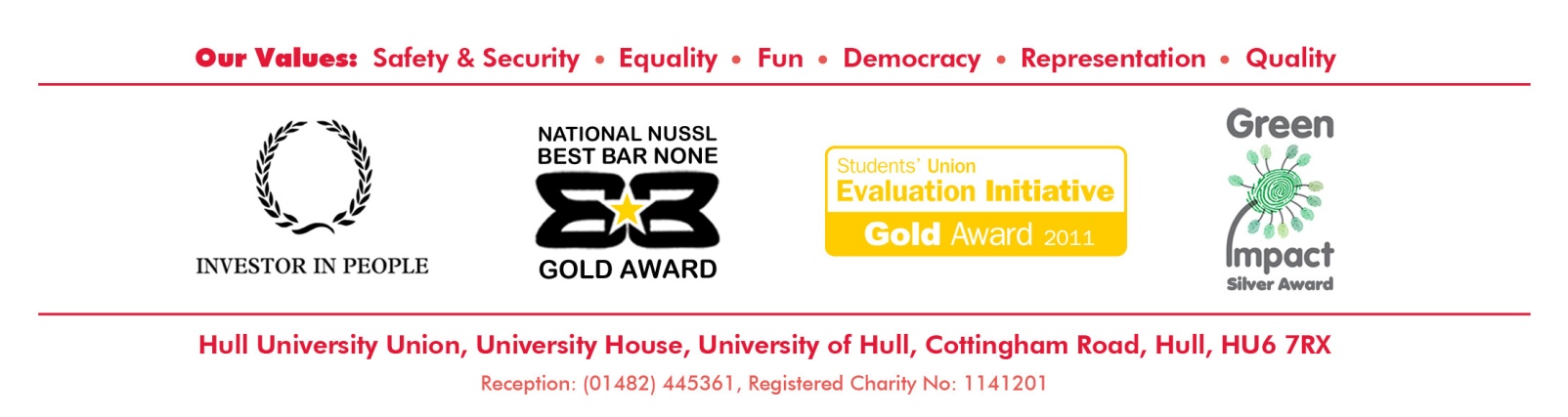 Name: Date:  Club, Team or Individual: Club, Team or Individual: Criteria met (number): Reason(s):(Use more paper if necessary)Criteria met (number): Reason(s):(Use more paper if necessary)